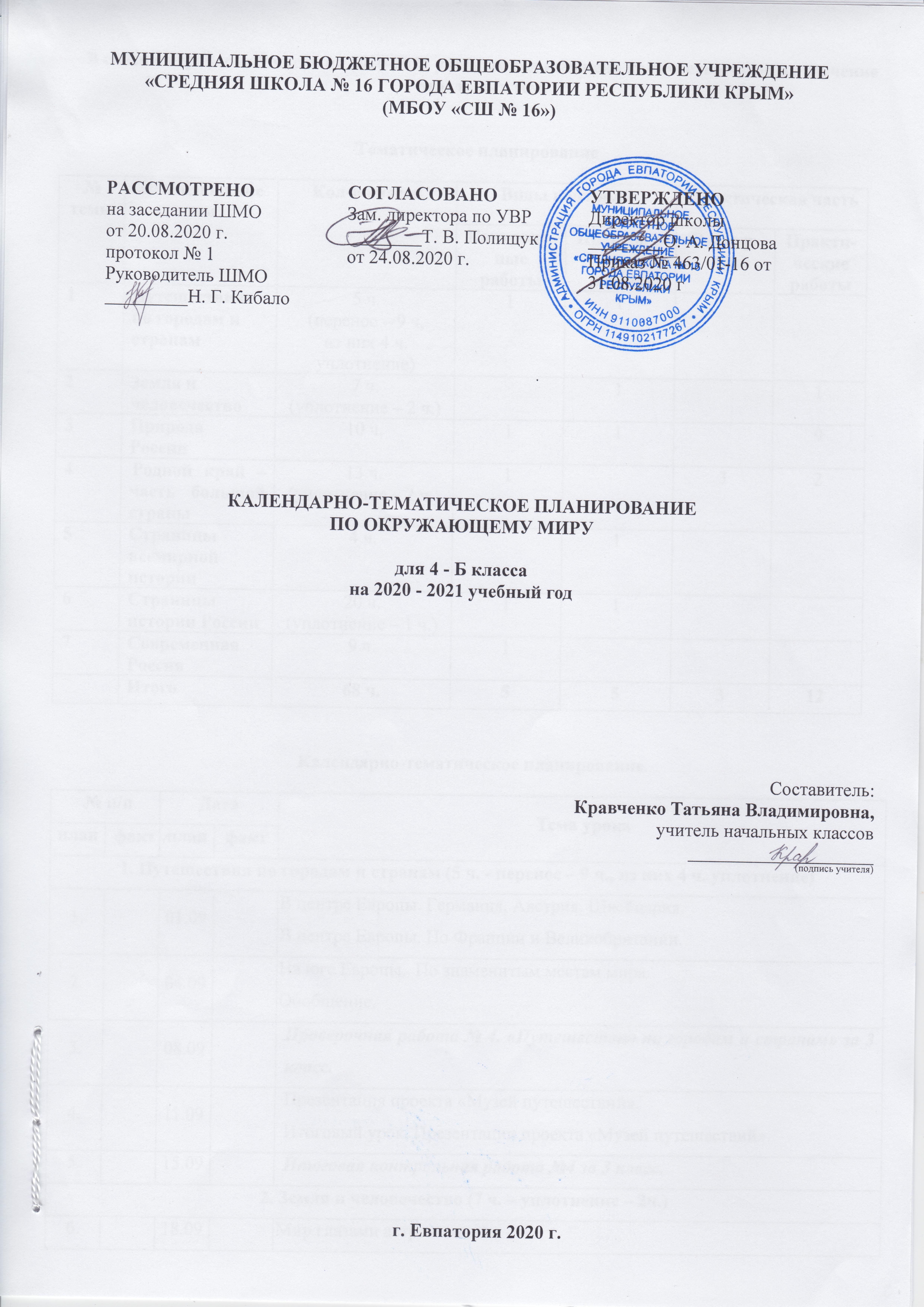 В связи с переносом 9 часов на 2020-2021 учебный год изменено количество часов на изучение отдельных тем.Тематическое планированиеКалендарно-тематическое планирование.№ темыНаименование темКол-во часовВиды контроляВиды контроляПрактическая частьПрактическая часть№ темыНаименование темКол-во часовКонтроль-ные работыПровероч-ные работыЭкскур-сииПракти-ческие работы1Путешествия по городам и странам 5 ч.(перенос – 9 ч, из них 4 ч. уплотнение) 112Земля и человечество 7 ч.(уплотнение – 2 ч.)113Природа России 10 ч.1194Родной край – часть большой страны 13 ч.(уплотнение – 2 ч.)1325Страницы всемирной истории 4 ч.16Страницы истории России20 ч.(уплотнение – 1 ч.)117Современная Россия 9 ч.1Итого68 ч.55312№ п/п№ п/пДатаДатаТема урокапланфактпланфактТема урока1. Путешествия по городам и странам (5 ч. - перенос – 9 ч., из них 4 ч. уплотнение)1. Путешествия по городам и странам (5 ч. - перенос – 9 ч., из них 4 ч. уплотнение)1. Путешествия по городам и странам (5 ч. - перенос – 9 ч., из них 4 ч. уплотнение)1. Путешествия по городам и странам (5 ч. - перенос – 9 ч., из них 4 ч. уплотнение)1. Путешествия по городам и странам (5 ч. - перенос – 9 ч., из них 4 ч. уплотнение)1.01.09В центре Европы. Германия, Австрия. Швейцария. В центре Европы. По Франции и Великобритании.2.04.09На юге Европы.  По знаменитым местам мира. Обобщение.3.08.09Проверочная работа № 4. «Путешествия по городам и странам» за 3 класс.4.11.09Презентация проекта «Музей путешествий».  Итоговый урок. Презентации проекта «Музей путешествий».5.15.09Итоговая контрольная работа №4 за 3 класс. 2. Земля и человечество (7 ч. – уплотнение – 2ч.)2. Земля и человечество (7 ч. – уплотнение – 2ч.)2. Земля и человечество (7 ч. – уплотнение – 2ч.)2. Земля и человечество (7 ч. – уплотнение – 2ч.)2. Земля и человечество (7 ч. – уплотнение – 2ч.)6.18.09Мир глазами астронома. 7.22.09Планеты Солнечной системы. Практическая работа №1. «Моделирование движения Земли». ТБ.8.25.09Звездное небо – Великая книга Природы. 9.29.09Мир глазами географа. 10.02.10Мир глазами историка. Когда и где? 11.06.10Мир глазами эколога. Сокровища Земли под охраной человечества.12.09.10Обобщение. Проверочная работа №1 по теме «Земля и человечество».3. Природа России (10 часов)3. Природа России (10 часов)3. Природа России (10 часов)3. Природа России (10 часов)3. Природа России (10 часов)13.13.10Равнины и горы России. Практическая работа №2. «Показ объектов на географической карте». ТБ.14.16.10Моря, озёра и реки России. Практическая работа  №3. «Показ объектов на географической карте». ТБ.15.20.10Природные зоны России. Практическая работа   №4. «Показ объектов на географической карте». ТБ.16.23.10Зона арктических пустынь. Тундра. Практическая работа   №5. «Показ объектов на географической карте». ТБ.17.27.10Итоговая контрольная работа № 1 за I четверть по теме «Природа России».18.30.10Леса России. Лес и человек. Практическая работа №6. «Показ объектов на географической карте». ТБ.19.10.11Зона степей. Практическая работа  №7. «Показ объектов на географической карте». ТБ.20.13.11Пустыни. Практическая работа  № 8. «Показ объектов на географической карте». ТБ.21.17.11У Черного моря. Практическая работа  №9 . «Показ изучаемых объектов на географической карте». ТБ.22.20.11Обобщение. Проверочная работа №2 по теме «Природа России».4. Родной край – часть большой страны (13 часов – уплотнение – 2ч.)4. Родной край – часть большой страны (13 часов – уплотнение – 2ч.)4. Родной край – часть большой страны (13 часов – уплотнение – 2ч.)4. Родной край – часть большой страны (13 часов – уплотнение – 2ч.)4. Родной край – часть большой страны (13 часов – уплотнение – 2ч.)23.24.11Наш край. Экскурсия «Знакомство с формами земной поверхности родного края». ТБ.24.27.11Поверхность нашего края. Экскурсия «Знакомство с формами земной поверхности родного края». ТБ.25.01.12Водные богатства нашего края. Экскурсия. «Знакомство с водоемами родного края». ТБ.26.04.12Наши подземные богатства. Практическая работа  №10 «Знакомство с образцами полезных ископаемых». ТБ.27.08.12Земля – кормилица. Жизнь леса. Растения.28.11.12Жизнь леса. Животные.29.15.12Жизнь луга. Растения. Животные. Практическая работа  № 11. Определение с помощью учебника растений луга в гербарии». ТБ30.18.12Жизнь в пресных водах. Растения.31.22.12Итоговая контрольная работа № 2 за II четверть по теме «Родной край – часть большой страны». 32.25.12Жизнь в пресных водах. Животные. Обучающий проект по выбору по теме «Родной край – часть большой страны».  33.29.12Растениеводство в нашем крае. Практическая работа  № 12. «Определение с помощью учебника полевых культур в гербарии». ТБ.34.12.01Животноводство в нашем крае. Обобщение. 35.15.01Презентация обучающих проектов по выбору по теме «Родной край – часть большой страны».  5. Страницы всемирной истории (4 ч. – уплотнение – 1ч.)5. Страницы всемирной истории (4 ч. – уплотнение – 1ч.)5. Страницы всемирной истории (4 ч. – уплотнение – 1ч.)5. Страницы всемирной истории (4 ч. – уплотнение – 1ч.)5. Страницы всемирной истории (4 ч. – уплотнение – 1ч.)36.19.01Начало истории человечества. Мир древности: далекий и близкий. 37.22.01Средние века: время рыцарей и замков. 38.26.01Новое время: встреча Европы и Америки. 39.29.01Новейшее время: история продолжается. Обобщение. Проверочная работа № 3 по теме «Страницы всемирной истории».6. Страницы истории России (20 часов)6. Страницы истории России (20 часов)6. Страницы истории России (20 часов)6. Страницы истории России (20 часов)6. Страницы истории России (20 часов)40.02.02Жизнь древних славян. 41.05.02Во времена Древней Руси. 42.09.02Страна городов. 43.12.02Из книжной сокровищницы Древней Руси. 44.16.02Трудные времена на Русской земле. 45.19.02Русь расправляет крылья. 46.26.02Куликовская битва. 47.02.03Иван Третий. 48.05.03Мастера печатных дел. 49.09.03Патриоты России. Петр Великий.50.12.03Итоговая контрольная работа № 3 за III четверть по теме «Страницы истории России».51.16.03Михаил Васильевич Ломоносов.52.19.03Екатерина Великая. 53.30.03Отечественная война 1812 года. 54.02.04Страницы истории 19 века. Обучающий проект «Декабристы», «Москва и Петербург», «Освобождение крестьян».55.06.04Россия вступает в 20 век. 56.09.04Страницы истории 1920 – 1930-х годов.57.13.04Великая война и великая Победа. 58.16.04Страна, открывшая путь в космос59.20.04Обобщение. Проверочная работа №4 по теме «Страницы истории России».7. Современная Россия (10 часов)7. Современная Россия (10 часов)7. Современная Россия (10 часов)7. Современная Россия (10 часов)7. Современная Россия (10 часов)60.23.04Основной закон России и права человека (федеративное устройство и население). 61.27.04Основной закон России и права человека (Конституция, Всеобщая декларация прав человека).62.30.04Мы – граждане России. 63.04.05Славные символы России.64.07.05Такие разные праздники.65.11.05Путешествие по России. Регионы и города России.66.14.05Путешествие по России. Народы и традиции России.67.18.05Обобщение. Итоговая контрольная работа № 4 за год.68.21.05Обобщение и систематизация знаний изученных за год.69.25.05Итоговый урок за год. Презентации проектов по выбору.